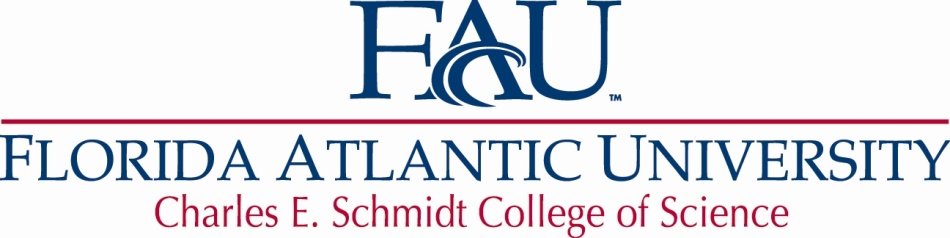 APPLICATION FOR CERTIFICATENAME___________________________________________                        Z NUMBER______________________ADDRESS:__________________________________________________________________________________CERTIFICATE IN_____________________________________                     TERM__________________________                                                      		GRADUATING SAME TERM?  Y     /    N					       	______________________________________________________					         	STUDENT SIGNATURE						DATEDepartment / college use only________________ All requirements for the certificate have been met.   OR________________List OUTSTANDING courses/grades needed to complete the certificate (include courses with I grades)List courses/grades needed to complete certificate:  (include courses with I grades)I HAVE REVIEWED THE STUDENT’S RECORD AND CERTIFY THAT THE ABOVE INFORMATION IS CORRECT._____________________________________				__________________________________PRINT NAME / DEPARTMENT							SIGNATURE               			       DATEACTUARIAL SCIENCESTATISTICSBIOTECHNOLOGYPREHEALTH PROFESSIONSENV SCIENCESNEUROSCIENCEGISENV RESTORATIONADVANCED GISMEDICAL PHYSICSprefix/numbertitlegrade or IP